РЕШЕНИЕ«15» октября .                                                                                                  №   83/1091     г. ТулунОб определении общих результатов выборов депутатов Думы Евдокимовского сельского поселенияНа основании протокола Тулунской районной территориальной избирательной комиссии от 15 октября 2012 года о результатах выборов депутатов Думы Евдокимовского сельского поселения по многомандатному избирательному округу № 1, в соответствии с частью 15 статьи 102, статьей 106, частью 2 статьи 107 Закона Иркутской области «О муниципальных выборах в Иркутской области», Тулунская районная территориальная избирательная комиссия  РЕШИЛА:1. Признать выборы 14 октября 2012 года депутатов  Думы Евдокимовского  сельского поселения состоявшимися и действительными. 	2. Установить, что в Евдокимовском сельском поселении избрано десять депутатов.Многомандатный избирательный округ  № 1:Гришин Владимир Афанасьевич Грищенко Наталья Михайловна Зуева Татьяна Владимировна Левринц Иван Юрьевич Марченко Владислав Владимирович Никанюк Раиса Васильевна Попова Наталья Владимировна Стеренчук Галина Анатольевна Федорович Игорь Александрович Чернышева Людмила Павловна3. Направить в Избирательную комиссию Иркутской области заверенные копии настоящего решения, протокола и сводной таблицы Тулунской районной ТИК о результатах выборов депутатов Думы Евдокимовского сельского поселения по многомандатному избирательному округу № 1.4. Копию решения направить для опубликования в  газету «Наша жизнь в Присаянском крае».Председатель                                                         Л.В. Беляевская         Секретарь                                                               Т.А. Шагаева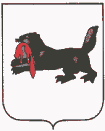 ИРКУТСКАЯ  ОБЛАСТЬТУЛУНСКАЯ РАЙОННАЯТЕРРИТОРИАЛЬНАЯ ИЗБИРАТЕЛЬНАЯ КОМИССИЯ                                     . Тулун, ул. Ленина, 75, тел. /факс 2-24-04